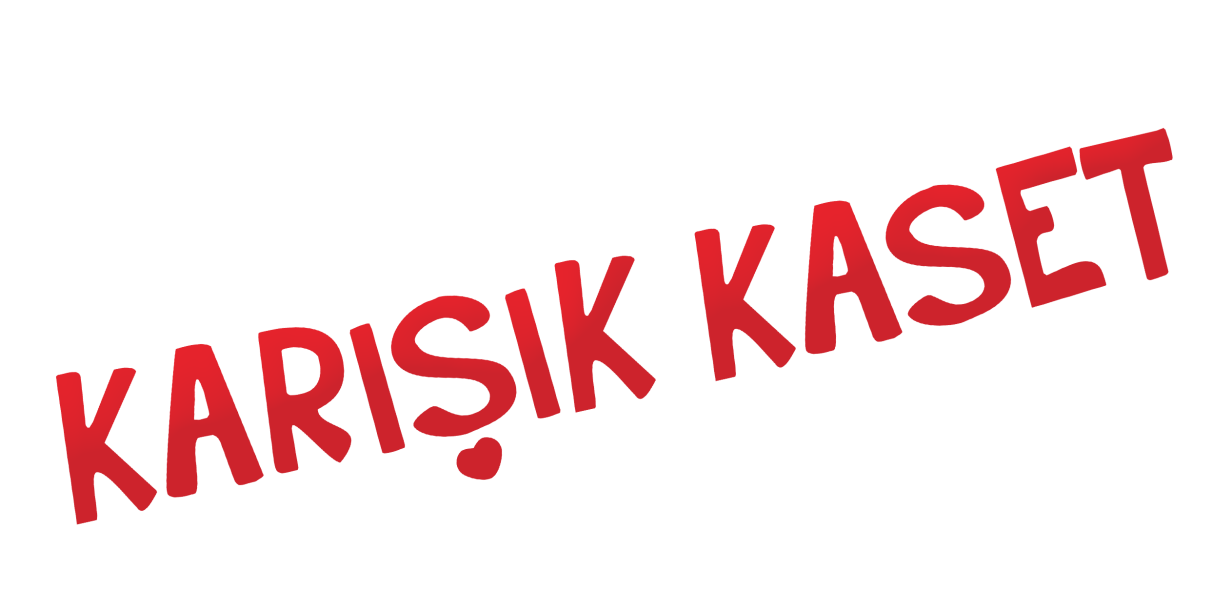 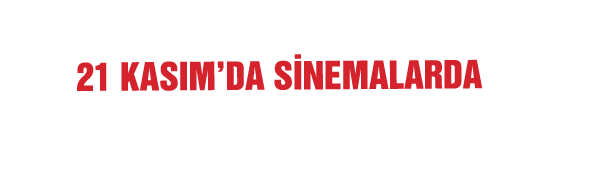 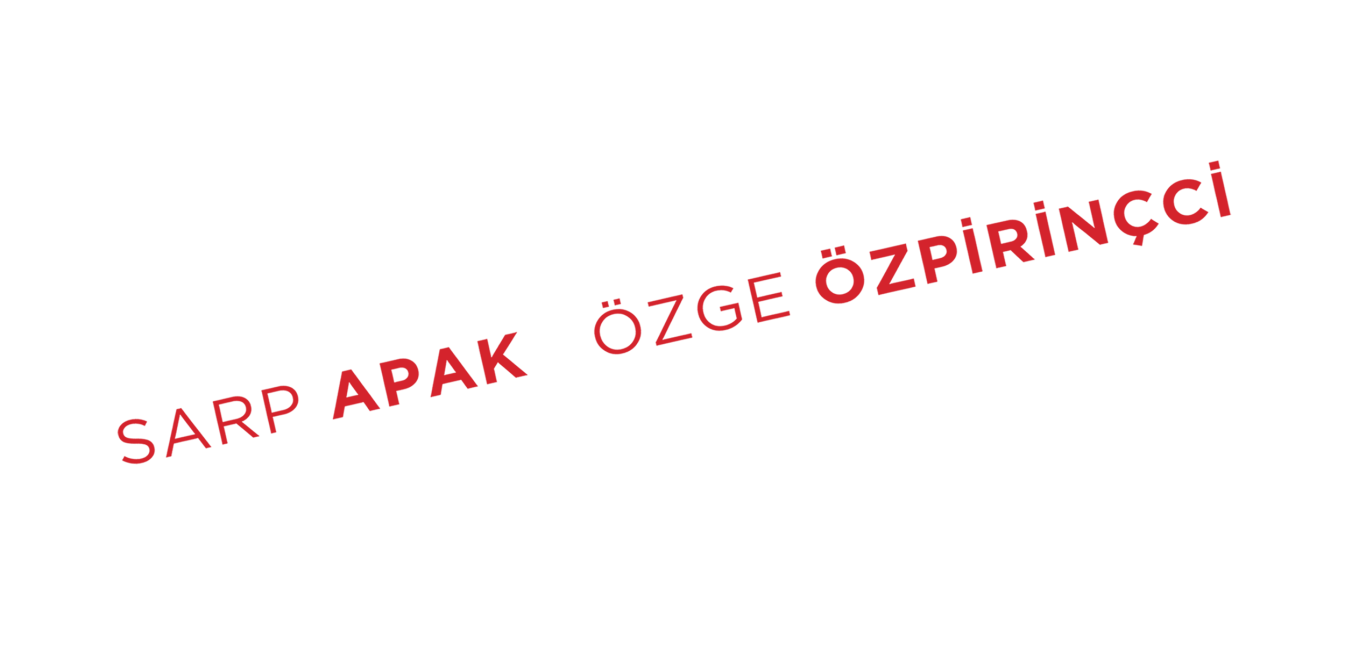 yönETmentunç şahinsenaryomert H. atalaytunç şahin(UYGAR ŞİRİN’İN AYNI ADLI ROMANINDAN uyarlanmıştır)20 YILYÜZLERCE KASETBİNLERCE ŞARKITEK BİR AŞK!Başrollerini Sarp Apak ve Özge Özpirinçci’nin paylaştığı KARIŞIK KASET, Uygar Şirin’in aynı adlı romanından uyarlandı. Yönetmen koltuğunda Tunç Şahin’in oturduğu filmin senaryosunu Tunç Şahin ve Mert H. Atalay birlikte yazdı. Yapımcılığını ise Bir Film üstleniyor.Karışık Kaset, bir ilk aşk hikâyesi… Müzik sevdalısı bir babanın, müzik sevdalısı oğlu olan Ulaş, İrem'e olan aşkını bir karışık kasetle ilan etmek ister. Ama bu ilan-ı aşk ancak 10 yıl sonra gerçekleşir. Unutulmaz pop müzik şarkılarının eşliğinde başlayan tutkulu aşk, yine o şarkılar sayesinde yeniden ateşlenecektir. Ulaş hayatına müzik yazarı olarak devam etmeye çalıştığı bir zamanda İrem’le tekrar karşınca hayatındaki eksikliğin tamamlandığını hisseder. Ünlü oyuncular Sarp Apak ve Özge Özpirinçci ilk kez bir aşk filminde başrolleri paylaşıyorlar. Ulaş’ın annesi ve babasını oynayan deneyimli oyuncular Bülent Emin Yarar ve Sevinç Erbulak etkileyici performanslarıyla göz dolduruyor. Çocuk oyuncular Ulaşcan Kutlu ve Aslıhan Kapanşahin ise filmde herkesin takdirini toplayan doğal bir oyunculuk sergiliyor. Sürpriz oyuncuların da yer aldığı Karışık Kaset’in çekimleri İstanbul’da gerçekleştirildi.Her yaştan seyircinin kendinden bir iz bulacağı bu tutkulu aşk hikayesi 21 KASIM’da sinemalarda.Fragmanı izlemek için: http://www.youtube.com/watch?v=bhpZX6OOKMQFragmanı indirmek için: http://we.tl/59tlE0reqdGörselleri indirmek için: http://we.tl/coibJX64ZLPosteri indirmek için: http://we.tl/fKgpk2Fh07TUNÇ ŞAHİN (YÖNETMEN/SENARYO)Tunç Şahin 1978’de Elazığ’da doğdu. İstanbul Teknik Üniversitesi’nde Elektrik Mühendisliği Bölümünü bitirdi. Yüksek lisansını işletme üzerine yaptı. 2002 yılından bu yana BİR FİLM’de Satın Alma ve Pazarlama departmanında çalışan Şahin aynı zamanda BİR FİLM’in yapımını gerçekleştirdiği projelerde yapımcı olarak çalışmaktadır. İki kısa metrajlı, bir uzun metrajlı filmde yapımcılık yapmıştır. İki kısa metrajlı filmin senaryo ve yönetmenliğine imza atmıştır. 2009’dan beri Kadir Has Üniversitesi Sinema ve TV Bölümünde “Sinemada Yapımcılık ve Dağıtım” üzerine dersler veren Şahin’in katıldığı atölye ve eğitimler arasında Londra, Saraybosna, Telaviv ve İstanbul’da düzenlenen Senaryo Doktorluğu Programı ve 2006 yılında Paris, Sorbonne Üniversitesi’nde düzenlenen Sinema Filmleri Yapım Ve Dağıtım Program’ı yer almaktadır.

ÖDÜLLER:
Hamam / 2009 / Tunç ŞAHİN / Sinepark 4. Kısa Film Festivali, Korku Tüneli Dalı, En İyi Film Ödülü. 2010Hamam / 2009 / Tunç ŞAHİN / İkinci El 4. Kısa Film Festivali, Övgüye Değer Film Ödülü. 2010
Hamam /2009 / Tunç Şahin / 16.Boston Turkish Arts And Culture Festival Documentary And Short Film Competition Özel Mansiyon Ödülü
FİLMOGRAFİ: SES					(Uzun Metraj)		– YapımcıHAMAM				(Kısa)			– Yönetmen / Senaryo
DOĞUM				(Kısa)			– Yapımcı
ÖLÜM					(Kısa)			– YapımcıSADECE TEK BİR GÜN			(Kısa)			– Yönetmen / Senaryo
KARIŞIK KASET				(Uzun Metraj)		- Yönetmen / SenaryoMERT H. ATALAY (SENARYO)Güneşli bir bahar öğleden sonrası İstanbul’da doğdu. Neredeyse her sınıfı başka bir okulda okuduktan sonra makine mühendisi olarak eğitim hayatını sonlandırdı. Çeşitli senaryo gruplarında çalıştıktan sonra 6 yıl, 3 ay, 2 gün mühendislik yaptı ve sonrasında sadece senaryo yazma kararı alıp, mühendisliği bıraktı. Heberler isimli programda çalıştı, senaryolar yazdı. 2014 yılını ise Karışık Kaset yaparak geçirdi.“KARIŞIK KASET” HAKKINDA NE DEDİLER?TUNÇ ŞAHİN“Karışık Kaset” bir aşk hikayesi olduğu kadar, bir büyüme hikayesi de aynı zamanda.  Filmin baş kahramanı olan Ulaş, sorunları ile doğrudan yüzleşemeyen, onları çözmek yerine büyüterek birlikte yaşamayı seçen biri. Biraz da bu yüzden 20 yıl boyunca İrem’e olan aşkını ne tam anlamıyla yaşayabiliyor, ne de bir türlü kalbinden silebiliyor. Ulaş’la İrem’in 10 yıl aralıklarla her karşılaşması Ulaş için bir test görevi görüyor. Ulaş’ın İrem’e ulaşması için, geçmişle hesaplarını kapatıp, istekleri için harekete geçecek cesarete kavuşması gerekiyor.“Karışık Kaset” bir roman uyarlaması. Romanın yazarı olan Uygar Şirin’le dostluğumuz uzun yıllara dayanıyor. Kitabın beyazperdeye uyarlanması gündeme geldiğinde çok heyecanlandım. Kitabın karakterleri İrem’le Ulaş benimle yaşıtlar. Dinledikleri şarkılar, gittikleri kafeler, izledikleri filmler, hemen hepsi ile ilgili benim de benzer anılarım var. Bu yüzden bu ikilinin yaşadıkları dünyayı perdeye aktarma fikrini çok heyecan verici buldum. Kitabı senarist arkadaşım Mert Atalay ile birlikte senaryoya uyarladık.  “Karışık Kaset” bilinç akışı tekniği ile yazılmış; kitap boyunca Ulaş’ın iç sesini duyuyorsunuz. Filmde Ulaş’ın iç sesini birkaç istisna hariç duymuyoruz. Kitapta Ulaş’ın İrem’e olan aşkının yanı sıra pek çok irili ufaklı yan hikaye var. Biz senaryoyu yazarken İrem’le doğrudan ilgisi olmayan yan hikayelerin çoğunu filmin dışarda bıraktık. Bu konudaki tek istisna kitaptaki babanın hikayesi oldu. Ulaş’la babasının hikayelerinin benzerlikleri ve farklılıkları, Ulaş’ın iç çatışmasını anlatmak için bize mükemmel bir olanak sağladı.Filmde oynayan oyuncular konusunda inanılmaz şanslı olduğumu düşünüyorum. Sarp Apak ve Özge Özpirinçci Ulaş ve İrem rolü için biçilmiş kaftanlardı. Çekimler öncesinde senaryo üzerinde derinlemesine tartışıp, okuma provaları yaptık. Sete girdiğimizde Sarp da, Özge de kendi  Ulaş ve İrem’lerini oluşturmuşlardı. Ulaş’la İrem’i hikayesinin 2000 yılındaki kısmını bitirip 2010 yılındaki kısmına geçtiğimizde her iki oyuncu da hem ilk performansları ile tutarlı, hem de farklı bir oyun tutturmayı başardılar.Ulaş’ın babası olan Ali karakteri senaryonun bel kemiğini oluşturuyordu. 90’lı yıllarda sıkıntılı bir aile babası olarak portre edilen Ali, 2000’li yıllarda boşanmış, kontrolünü kaybetmiş yaşlı bir adam, 2010 yılında ise sevimli bir hayalet olarak karşımıza çıkıyor. Karakteri oynayacak oyuncunun filmin her üç kısmı için de birbirinden farklı üç performans göstermesi gerekiyordu. Böylesi zorlu bir rol için aklımıza gelen ilk isimlerden birisi oldu Bülent Emin Yarar. Bülent ağabey, Ali’nin rolünde muazzam bir performans göstererek, rolün altından kolaylıkla kalktı. Ulaş’ın annesi rolünü oynayan Sevinç Erbulak ile sadece kendi oynayacağı kısmı değil, bütün senaryoyu derinlemesine inceledik. Sevinç, filmin sadece ilk kısmında görünmesine karşın Feride performansı ile harika bir iş çıkardı.Ulaş, İrem’in çocukluk halleri ve onların arkadaşlarını seçmek için 100’ün üzerinde çocuk oyuncu ile görüştük. En nihayetinde Ulaş için Ulaşcan Kutlu, İrem için Aslıhan Kapanşahin ile çalışmaya karar verdik. Ulaşcan ve Aslıhan, her ikisi de doğuştan yetenekli oyuncular. Sette en az büyük oyuncular kadar özveri ile çalışarak, hayran kalınacak performanslar sergilediler. Aynı şekilde İrem ve Ulaş’ın arkadaşlarını oynayan Ceren Balıkçı, Hakan Büyüktopçu, Okan Tangücü ve Sanem Babi de beklentilerimi de aşan birer oyunculuk sergilediler.Filmin 2000’li yılları Atilla Taş’ın canlandırdığı Egemen adlı karakterin seslendirdiği pop şarkısı ile açılıyor. Egemen karakteri, 2000’li yılların başında fırtına gibi esen pop furyasındaki şarkıcılardan düşünülerek yazıldı. Karakteri yazarken amacımız o dönemdeki pop şarkıcılarını tiye almak değildi. Tam tersine Egemen filmin önemli cümlelerinden birini Ulaş’a söyleyen bir deli dahi olarak portre edildi. Atilla senaryoyu okuyunca Egemen karakterini çok sevdi. Ben de onunla tanışınca Egemen’de harika bir iş çıkaracağına emin oldum. Atilla’nın bu filmde izleyenleri oyunculuğuyla şaşırtacağını düşünüyorum.“Karışık Kaset” her aşamasında özveri ile çalışan kalabalık bir teknik ekip ile kotarıldı. Filmin çekimleri 6 hafta sürdü. Tuzla’dan Küçükçekmece’ye kadar İstanbul’un dört bir köşesinde çekim yaptık. İlk uzun metrajlı filmimde prodüksiyondan post-prodüksiyona dek kusursuz bir ekiple çalıştım ve ekibimdeki tüm arkadaşlarıma teşekkür ediyorum.MERT H. ATALAYKitabın en güzel yanlarından biri okuyucuyu kendi çocukluğuna, ailesine, büyüme sürecine ve ilk aşkına döndürüp karışık kaset misali oradan ileri doğru sardırabilmesi. Okuyanın hayatını bir film şeridi gibi gözünün önünden geçirebilmesi. Biz de kitabı okuduktan sonra gözümüzün önünden geçen film şeridimizi kitapla birleştirip nasıl senaryoya aktarabileceğimizi konuşmakla işe başladık. Bizim öykümüz, romanın ruhuna karışmaya başladığı noktada senaryo etrafında dönme ve sonunda yazma süreci başladı.Bu dönme hali; sadece bizim değil, Ulaş’ın kendi etrafında dönmesi,  kasetlerin etrafında dönmesi,  babasının etrafında dönmesi, 20 yıllık bir süreçte ara ara İrem’in etrafında dönmesiyle senaryonun da önemli imgelerinden biri oldu. Senaryo ana hikâye olarak Ulaş’ın İrem’e olan aşkını alsa da buna paralel ilerleyen; bitmeyen bir kitabı yazmaya çalışan babası Ali’yle olan ilişkisini, bir ailenin yıllara yayılan hikâyesini de anlatıyor. Bu hikâye tabii ki Ulaş’ın kendini ifade aracı olarak gördüğü şarkılar eşliğinde anlatılıyor. Filmde izleyici için özellikle sürpriz iki şarkı var,  bazılarının filmle beraber hikâyesini öğrenecekleri Maria Rita Epik’in “ Seviyorum”  şarkısı ve popçu Egemen’den “Elimi Soksam” şarkısı.“Karışık Kaset” filmini izleyen seyirci de umarız aynı Ulaş gibi, kendi hayatını film şeridi gibi gözünün önünden geçirip ileri sarmak, tutkularının peşinden koşmak için güç bulur. İrem’in de dediği gibi “Denemeden nereden biliyorsun Ulaş!” UYGAR ŞİRİN (KARIŞIK KASET ROMANININ YAZARI)Sinemadaki edebiyat uyarlamalarından söz edilirken konuşma genellikle "Neresi kitaba benziyor, neresi benzemiyor"a hapsoluyor. Roman ne kadar sadık bir şekilde aktarılırsa filmin o kadar başarılı sayılması gibi tuhaf bir algı var. Katıldığım bir bakış değil, konu kendi romanım bile olsa. Uyarlandığı romana sadık ama kötü pek çok film izledim. Serbestçe uyarlanmış çok güzel filmler de.Sinemayla yıllardır bir sinemasever, sinema yazarı ve senaryo yazarı olarak ilgilenen, uğraşan biriyim. Romanlarımın sinemaya uyarlanması her zaman gönlümden geçmiştir açıkçası. "Anne Tut Elimi" ve "Büyük Deniz Yükseliyor" için de bazı girişimler olmuştu ama bir iki teklifi ben reddettim, bir deneme de bütçe sorunlarına takıldı. Kısmet üçüncü romanaymış."Karışık Kaset" 2010'dan beri kafamda olan bir hikâyeydi. Bilfiil üzerinde çalıştığım zamana bakarsak 1,5 yılı bulan bir sürede yazdım ve 2013 başında yayınlandı. Sinemaya uyarlanırken önce senaryo, yapım, çekim aşamalarında yoğun bir şekilde bulunmayı planlamıştım. Fakat bir noktada, bunun işleri zorlaştıracağını fark ettim. Daha önemlisi, hikâyeye bu kadar inatçı bir şekilde tırnaklarını geçirmek bana marazi bir hal gibi gelmeye başladı. "Hikâyeyi hayal ettim, romanı yazdım, yayınlandı ve orada duruyor. Sinemaya uyarlamak isteyen insanları rahat bırakayım" diye düşündüm.Romanın "şunlar filmde olsa keşke" dediğim bölümleri vardı elbette ama ısrarcı olmak istemediğim için senaryo sürecine özellikle dahil olmadım. Mert Atalay ve Tunç Şahin'in yazdığı senaryoda romanla birebir örtüşen yerler olduğu gibi farklılıklar da mevcut, işin doğası bu.Karışık Kaset, iyi ya da kötü bir roman olmasından bağımsız, benim için kişisel nedenlerle çok değerli. Bir tür durup geriye bakma, derleme toparlama, ders çıkarma ve yola devam etme hamlesi, çabası. Haliyle, filme de objektif yaklaşmam imkansız. Bitmiş halini görmedim henüz, bazı bölümlerini izledim, en komik sahnelerde bile gözlerim doldu. O yüzden bir şey söylemeyeyim, tanıklığım geçersiz. Bir sinemasever olarak romanımı beyazperdede göreceğim için çok mutluyum diyebilirim sadece.JENERİKOyuncularULAŞ: SARP APAKİREM: ÖZGE ÖZPİRİNÇCİALİ: BÜLENT EMİN YARARULAŞ (13): ULAŞCAN KUTLUİREM (13): ASLIHAN KAPANŞAHİNFERİDE: SEVİNÇ ERBULAKYUSUF: BURAK SARIMOLAEGEMEN: ATİLLA TAŞPELİN: ÖZNUR SERÇELERCUMHUR: HİLMİ ÖZÇELİKYUSUF (13): HAKAN BÜYÜKTOPÇUBANU (13): CEREN BALIKÇIGÖKÇE: SANEM BABİMELİH: OKAN TANGÜCÜBANU: MÜNİRE APAYDINRIDVAN: FATİH DÖNMEZTÜLİN:  NADİDE ECE SOMERCAFE FİLM SEKRETER: BELGİN ALPTEKİNKAMİL: GÖKAY MÜFTÜOĞLUYELİZ: ÖZLEM DÜLGAR	REJİ ASİSTANI: İBRAHİM HALAÇOĞLU OYUNCU ULAŞ: CANKAT AYDOSOYUNCU İREM: PINAR TUNCAGİL	DİSKODAKİ KIZ: MÜGE ELBAŞEGEMEN MENAJER: NAGEHAN CEYLANERDİNÇ: DORUK ÖZDEMİR	GÖLGE KAFE MÜŞTERİLER: KÖKSAL YILMAZELİF ÇAKMANTUĞÇE KILTAÇ	BANU’NUN AĞABEYİ: BERKAY BOZKURTMELİH’İN ABLASI: ALARA ÇELİKİREM’İN NİŞANLISI: UYGAR ŞİRİNASANSÖRDEKİ KADIN: SİMLA DEMİRKANATARİ SALONUNDAKİ ÇOCUK: BERAT EFE PARLAKEGEMEN’İN DANSÇILARI: KABİLE DANS GRUBUİLAYDA ÖZNE TEZCAN ( KOREOGRAF&DANS)SİNEM UZUN (DANS )HÜRREM ÇIKIKÇIOĞLU (DANS )ŞAZİYE ÖZLEM TURAN (DANS )YÖNETMENTUNÇ ŞAHİNSENARYOMERT H. ATALAY TUNÇ ŞAHİN  (UYGAR ŞİRİN’İN AYNI ADLI ROMANINDAN UYARLANMIŞTIR)YAPIMCILARERSAN ÇONGAR ALİ KAAN EGEUYGULAYICI YAPIMCICİHAN ASLI FİLİZORTAK YAPIMCILARTUNÇ ŞAHİNKEMAL URALGÖRÜNTÜ YÖNETMENİDENİZ EYÜBOĞLU AYDIN (GYD)SANAT YÖNETMENLERİNADİDE ARGUNYİĞİT ABİKORİJİNAL MÜZİKMEHMET CEM ÜNALSAFA HENDEMKURGU OSMAN BAYRAKTAROĞLUYÖNETMEN YARDIMCISINADİDE KARADEMİRPRODÜKSİYON AMİRİSERKAN AKKOYUNKOSTÜM SORUMLUSUTUBA ATAÇSESHASAN ERTUGAYSES TASARIMICENKER KÖKTENFİNAL MİXSERDAR ÖNGÖRENIŞIK ŞEFİ ERSİN ALDEMİRSAÇ MAKYAJMEDİHA ŞAFAKSET AMİRİ MUHARREM ÖZTÜRKOYUNCU SEÇİMİ: HARİKA UYGUR (CSA)OYUNCU SEÇİMİ YARDIMLARI: MERVE HACIOĞLU  BURAK YILDIZ (GÖKÇE DORUK ERTEN) TANITIM ve basınla ilişkiler:DERYA YANMIŞSPONSORLUK İLİŞKİLERİ: BETÜL AFACANREJİ GRUBUCEMRE CAN KARAAHMETLİGAMZE TÜRKERİFUNDA KARAKAYAÖMER TAŞLIPRODÜKSİYON GRUBUBURAK BAKKALBAŞIOĞLUHAMZA DUMANMÜNEVVER GANİÖZER SÜZENMEKAN SORUMLUSUDORUKHAN ERDOĞDUFOCUS PULLER: UĞUR ŞAPALOĞLUKAMERA ASİSTANLARI: ERSİN GÖK ZEYNEP SEÇİLDITEMRAH KARAKURUMSANAT YÖNETMENİ YARDIMCILARI: SERKAN DÖĞÜCÜRACİA KAYASELDA DURNAKOSTÜM ASİSTANLARIERHAN BALABANSEVTAP KUTLUKUAFÖRTAHSİN YENER MAKYÖZ HATİCE GÜLENIŞIK ASİSTANLARI / ELECTrıcıANS: ALİ ŞİMŞEKMETİN KAAN AMANATAKAN GÜRSOYSEYİT AKAYBOOM OPERATÖRÜ: CANSIN RUTABEST BOY: GÜRKAN KAHRAMANPANTER OPERATÖRÜ: SALİH ZİHNİ POLATSET ASİSTANLARI: FATİH ŞİŞMANEMRE SELÇİKSTEDİCAM OPERATÖRÜ / 2’İNCİ KAMERA OPERATÖRÜ: DENİZ ARSLAN2’İNCİ KAMERA FOCUS PULLER:EMRE AVNİ TÜMER2’İNCİ KAMERA ASİSTANI:CEM HASKÖYLÜSTEDİCAM ASİSTANI:MERTKAN KAYATECHNOCRANE OPERATÖRÜERDOĞAN GÜNDOĞDUTECHNOCRANE ASİSTANLARIANIL ÇELİKENVER GÜMÜŞJIMMY JIB OPERATÖRÜMURAT KARAKAYAJIMMY JIB ASİSTANIAZİZ REYHANLISET FOTOĞRAFÇISI: SUZAN SÖNMEZKAMERA ARKASI: CAN ERENPOST PRODUKSİYON SUPERVİZÖRÜ : OSMAN BAYRAKTAROĞLUKURGU ASİSTANI: NATALİN SOLAKOĞLUADDITIONAL MÜZİK VE MÜZİK KAYITONUR SESİGÜR PROJE KOODİNATÖRLERİ:nikos moutselos (2|35)TAYLAN OĞUZ (MELODİKA)YASİN EKŞİ (DİJİTALİST), rahman özcan (set pozitif)LEVENT İNTEPE (LEVENT İNTEPE SES)LABORATUAR :2|35 RENK DÜZELTME : ΜANOS CHAMILAKISFRAGMAN RENK DÜZELTME : BORA GÖKŞİNGÖLGÖRSEL EFEKTLER:    NIKOS MOUTSELOSONLINE FILM KAYIT: SAKIS BOUZANISDCP MASTERINGKOOPMURAT ÖZERÖNDER HACIOĞLUENKİDU AKTANses tasarım stüdyosu: melodikaATMOSFER & EFEKT : UMUT DÖVENDİYALOG EDİT & PREMİX  :CENKER KÖKTENFOLEY SUPERVİSOR  BORİS TRAYANOV FOLEY ARTİST TZVETAN KADİYSKİFOLEY RECORDİNG ENGİNEER : IVAİLO NATZEVSOSYAL MEDYA AJANSIDIGIMUCİT - HAKAN GENÇAFİŞ TASARIM: EMRE ERDEM (70X100)AFİŞ FOTOĞRAFLARI: EMRE GÖLOĞLUJENERİK TASARIM: CEREN ERDOĞANFİLM İÇİN GRAFİK UYGULAMA: YELİZ TOPALOĞLUVİRAL VİDEOLAR PROJESİİLKAY YILDIZ (CULTURE MULTURE)VİRAL ŞARKI HİKAYELERİMURAT MERİÇVİRAL VİDEO ÇEKİM VE KURGUÖMER TAŞLIENES ÇAĞLARAVUKAT: HÜLYA ARABACI FİLİZ (ÇATI HUKUK)MALİ MÜŞAVİRNESRİN TUĞCUŞARKI TELİFLERİ:FİLİZ SARALCİHAN ASLI FİLİZSET ÇAY SERVİSŞAMİL KILIÇKARAVAN:SAİT POLATULAŞIM:MEHMET ÇELEBİEŞREF ÇELİKERKAN DURANCEMAL AKPINARMEDENİ BAKIRNECATİ ÜSTÜNDAĞGÖKHAN ATEŞMAHMUT BAŞARKÜRŞAT ERTAŞDURSUN YILMAZTEMEL KASAPKAMERA EKİPMANI : DİJİTALİST (RED EPİC)SET EKİPMAN: SET POZİTİFYARDIMCI OYUNCU AJANSI:MAYADROOMULAŞTIRMA / TRANSPORTATİON: KUTUP NAKLİYATCATERİNG: HANIMIN MUTFAĞI (ALİ POLAT)ŞARKILAR (ÇALINMA SIRASIYLA)DÜNYA DÖNÜYORSÖZ OKTAY YURDATAPANMÜZİK OKTAY YURDATAPANYORUM NİLÜFERYAPIM ODEON MÜZİKYALNIZLIK ÖMÜR BOYUSÖZ MAZHAR ALANSON MÜZİK FUAT GÜNER / UNİVERSAL MÜZİK TAKSİM EDİSYONYORUM MFÖYAPIM OSSI MÜZİKSEVİYORUMSÖZ MARİA RİTA EPİKMÜZİK MARİA RİTA EPİKYORUM MARİA RİTA EPİKELİMİ SOKSAM(KARIŞIK KASET FİLMİ İÇİN YAPILMIŞTIR)SÖZ MERT H. ATALAY, TUNÇ ŞAHİN, ATİLLA TAŞMÜZİK SAFA HENDEM, ATİLLA TAŞYORUM ATİLLA TAŞYAPIM YENİ BİR FİLMALLA BENİ PULLA BENİSÖZ BARIŞ MANÇOMÜZİK BARIŞ MANÇOYORUM BARIŞ MANÇOYAPIM MÜZİKOTEK / EMRE MÜZİKDELİVERENSÖZ SALİH ECERMÜZİK SEZEN AKSUYORUM SEZEN AKSUYAPIM SN MÜZİKİÇİMDEKİ FIRTINASÖZ ÇİĞDEM TALUMÜZİK MELİH KİBARYORUM EROL EVGİNYAPIM EMİ MÜZİKSİSMÜZİK ANONİMYORUM SİLÜETLERYAPIM DMC MÜZİKHOŞGELDİNSÖZ SEZEN AKSUMÜZİK ARA DİNKJİAN YORUM SEZEN AKSUYAPIM SN MÜZİKöPSÖZ TARKAN, SEZEN AKSUMÜZİK TARKAN, OZAN ÇOLAKOĞLUYORUM TARKANYAPIM HITT MÜZİKBENİMLE OYNAMASÖZ FEYYAZ KURUŞMÜZİK FEYYAZ KURUŞYORUM BURAK KUTYAPIM POLL PRODUCTIONHAYROLASÖZ HANDE YENERMÜZİK EROL TEMİZELBALON (SEN YOLUNA BEN YOLUMA)SÖZ ALTAN ÇETİNMÜZİK ALTAN ÇETİN YORUM HANDE YENERYAPIM POLL PRODUCTIONSAMBA DE SOLSÖZ: AHU KELEŞOĞLUMÜZİK SAFA HENDEMYORUM AHU KELEŞOĞLUYAPIM YENİ BİR FİLM DAMAT HALAYIMÜZİK:ANONİMKAYIT: SES SANAYİİYAPIM YENİ BİR FİLMKOP - REMIXSÖZ MUSTAFA SANDALMÜZİK MUSTAFA SANDAL VOLGA TAMÖZYORUM MUSTAFA SANDALYAPIM POLL PRODUCTIONSANA KIRMIZI ÇOK YAKIŞIYORSÖZ ALTAN ÇETİNMÜZİK ALTAN ÇETİN YORUM HANDE YENERYAPIM ÜÇÜNCÜ GÖZÇAYDA ÇIRAMÜZİK: ANONİMKAYIT: SES SANAYİİYAPIM YENİ BİR FİLMTAKILMASÖZ ÜMİT SAYINMÜZİK  ÜMİT SAYINYORUM ÜMİT SAYINYAPIM POLL PRODUCTIONBABAMI ANARKENŞİİR:           M. GÜNDÜZ GÖKTÜRKMÜZİK:       NADİR GÖKTÜRKYORUMCU:   EZGİNİN GÜNLÜĞÜYAPIM: YENİ DÜNYA MÜZİK – HADES RECORDSBİR GERÇEK VARSÖZ ALİ GÜÇLÜ ŞİMŞEKMÜZİK ALİ GÜÇLÜ ŞİMŞEKYORUMCU   BUBİ TUZAKYAPIM PASAJ MÜZİKSENDEN DAHA GÜZELSÖZ KAAN TANGÖZEMÜZİK KAAN TANGÖZEYORUMCU   DUMANYAPIM SONY MÜZİKELİMİ SOKSAM GERİ VOKAL : MUSTAFA ÖZŞAMLIYAYLILAR: ISTANBUL STRİNGSDAMAT HALAYI KLARNET: ERGUN ŞENLENDİRİCİÇAYDA ÇIRA ASMA DAVUL: HÜSEYİN CEYLANÇAYDA ÇIRA ZURNA: FUAT ILBEYULAŞ’IN İZLEDİĞİ ÇİZGİ FİLM CLEMENTINE  ©1985 NARCİSSE X4 – ANTENNE 2 – TÉLÉ-HACHETTECUMHUR’UN OYNADIĞI OYUNGRAN TOURISMOİNGİLİZCE ALTYAZI ÇEVİRİ - DERYA YANMIŞALMANCA ALTYAZI ÇEVİRİ - ALEV GÜNEYFRANSIZCA ALTYAZI ÇEVİRİ - ANIL TELCİOĞLUDİYALOG DEŞİFRASYON – BETÜL AFACANKATKIDA BULUNANLAR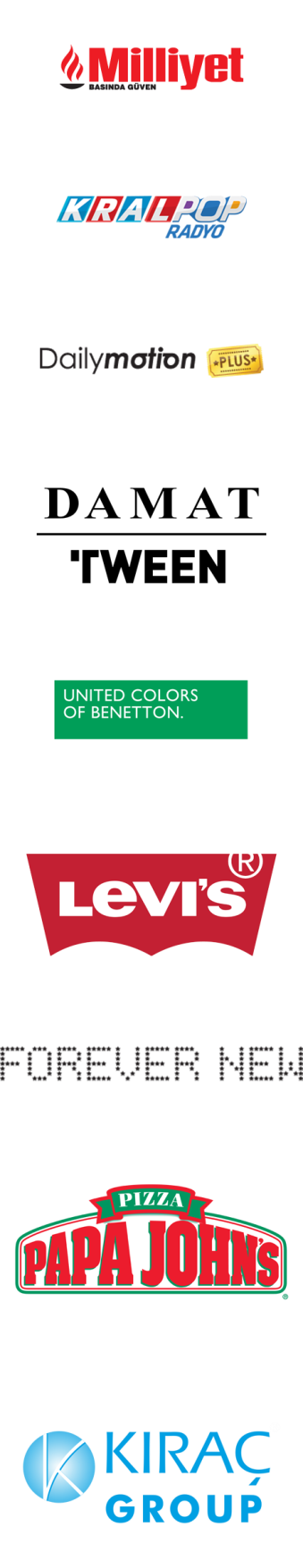 HENNA GELİNLİKÖZEL TEŞEKKÜRLERMURAT MERİÇARZU FİLMİRFAN FİLMPOLAT YAĞCI FEHMİ EMRE KIRAÇİLHAN ÖZCANBAHAR DUMANCENAN TÜZELDAMLA DARTEPEELİF TARSUSEMRE UZUNDAĞFATMA ÖZDEMİRHAYRİ ÇAKIRKENAN KAVTUTÖZGE KOÇTEŞEKKÜRLERABDULLAH ÖZDOĞANANNA MARİA ASLANOĞLUASLI TOPLUOĞLUAYGÜL ERÖZÜAYLA DÜNDAR BİROL AKBABABORA CENGİZBURCU AYKARBURÇİN ÇINARCAN ANAMURCEYDA TURANLIOĞLUCEYLA ALTINDİŞÇİÇEK CENT BULUTDANİELA SANNWALDEZGİ CANERLİEMİN ŞAHİNEMRE ERGÜVENENGİN ERTANERDİNÇ BABACANEREN KURTERGÜL ÇİVİFERDİ EĞİLMEZFİDAN GÖKCANFÜSUN ŞAHİNGÜLİN ÜSTÜN HARİS THEODORELİS-RİGASHULUSİİLKER KALELİİMRE TEZELİRFAN ATASOYKURT APARTMANI SAKİNLERİMARSEL KALVONAİM DİLMENERNATHALİE JEUNGNECLA AKPINARNİLÜFER OLDAN OĞUZHAN ALİONUR ÇAKIRÖNDER BOYNUDELİKÖVÜNÇ ANGUNÖZENÇ DOĞANÖZGÜR ARASÖZLEM ÖZBİNGÜL SARIÖZLEM ÖZSÜMBÜLREYHAN ASLANSAVAŞ YILMAZERSENEM EROL PEDÜKSERAZER PEKERMANSERCAN SÜLÜN SERRA ŞENOLSEVİLAY DEMİRCİSEVİNÇ TAŞAYSEYHAN KAYASÜNDÜS GÖRENŞANAR YURDATAPANŞEYDA KARTALUĞUR BAYAZİTÜMMÜŞEN ÜNLÜ GÜRSOYVOLKAN ÖKSÜZYAHYA ÜZDİYENYUSUF PİNHASZAFER İLİKZEYNEP ATMACAORTAKÖYLÜ VE ORTAKÖYLÜ 2 TEKNESİ ÇALIŞANLARI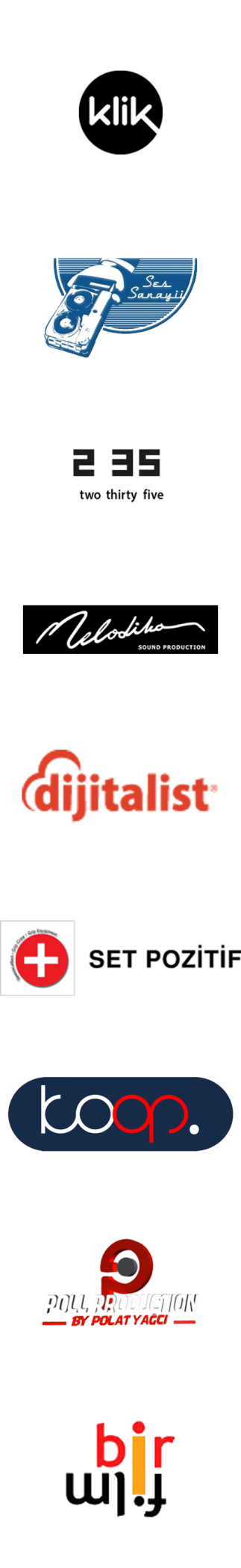 